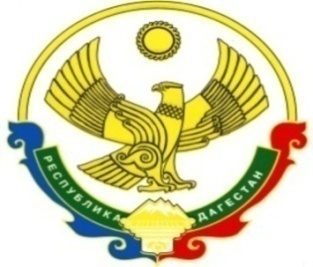 МКДОУ «Детский сад «Радуга» с. ПервомайскоеАДМИНИСТРАЦИИ МУНИЦИПАЛЬНОГО РАЙОНА «КАЯКЕНТСКИЙ РАЙОН»РЕСПУБЛИКИ  ДАГЕСТАН368552 с. Первомайское,  ул.  Гагарина 69																				  ПРИКАЗОб утверждении Положения о конфликтеинтересов педагогических работниковМКДОУ «Детский сад «Радуга»На основании Федерального закона РФ от 25 декабря 2008 года, национального плана противодействия коррупции, в целях предупреждения фактов коррупции при исполнении администрацией ОУ и иными сотрудниками полномочий и представлении гражданам образовательных услуг, профилактики причин и условий, порождающих коррупцию, -                                                      ПРИКАЗЫВАЮ:1.  Утвердить Положение о конфликте интересов педагогических работников МКДОУ «Детский сад «Радуга».2.  Контроль исполнения настоящего приказа оставляю за собой.          Заведующая МКДОУ 					  Чанкаева Л.М.         «Детский сад «Радуга»